短信息接收装置开发文档大体功能描述：总共分为：总控端、客户发送端、客户接收端。短信息发送、接收总控端对客户的激活、在线验证（如果对方没有网络的情况下，也要考虑如何激活）、对客户发送端发送过的信息的搜集功能总控端与客户通信，获取客户发送的信息接收端必须嵌入到一个数字计算器里，接收端外观必须是一个数字计算器。接收端必须有原本数字计算器功能和我们定制开发的短信息功能。可通过快捷键方式切换。但不能影响短信息的接收。存储功能对发送端位置的定位功能。不能走2--4G频段开发周期：40天。开发结束后，交付全套设备、设计文档、全套源码、电路图等。方案A：和方案B基本一致，差别就在于发送端和接收端已经激活完毕并且不需要在线验证。方案B：总控端：用于管理各个发送端、搜集发送端信息、给发送端授权。搜集客户发送过的信息。发送端：硬件要求：1、传输距离保证不低于2KM，接收端能穿透3堵砖墙。软件要求：必备的设置功能、必备的文本编辑功能、发送状态功能等。对接收端设备单独传输、批量传输等。与总控端通信、确定授权个数。获取IP传送到总控端。接收端：硬件要求：接收端连续工作不低于5小时。外观必须符合数字计算器的外观（计算器外壳由我提供，大小约为11cm*12cm*0.7cm）。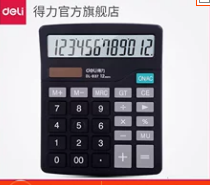 软件要求：1、存储容量至少要在500条短信息左右（每条至少50字），越多越好，最好我能自己更换存储设备来扩充容量。2、原有的计算器功能必须能用（可以用快捷键切换为显示接收信息。）3、即使在数字计算器状态下，短信息接收功能必须正常。3、接收端有必备的短信息功能：上一条、下一条、首条、尾条、删除、清空等功能4、接收到信息后有自动播放功能。5、必备的接收端设置功能（设置自动播放间隔10秒、20秒、30秒、60秒；）注意：计算器屏幕是特制的，我提供管脚定义等数据。你方需要配合我的屏幕、外壳来设计接收端的电路。